  MAJORETTE-SPORT WORLD FEDERATION    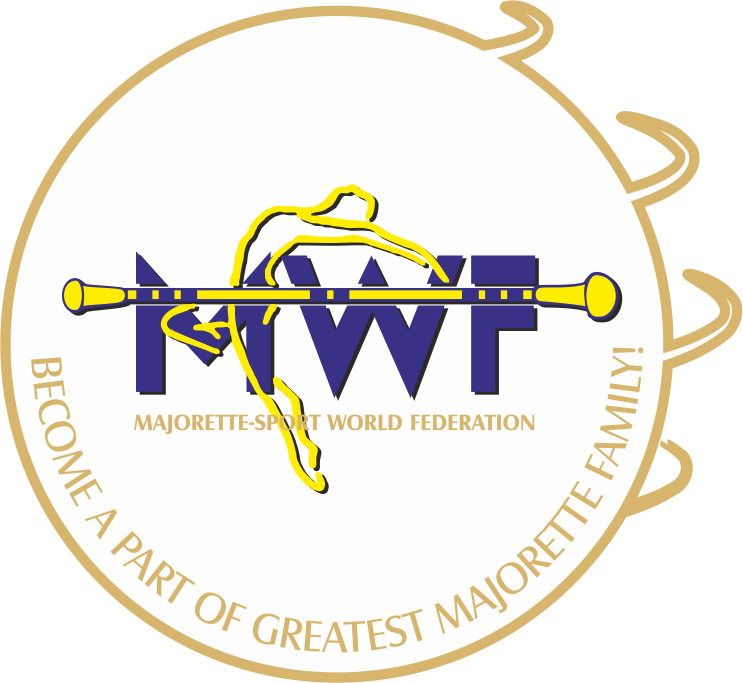        APPLICATION FORM                                    Opole /POLAND                     13.-14.01.2018          Hotel FESTIVAL  / Oleska 86 /45-222 Opole                  DEADLINE - 15 .12. 2017.                 E-mail: majorettes.mwf@gmail.com                                                             www.majorettes-mwf.net          MANAGAMENT  BOARD           JUDICIAL COMMITEE          COMPETITORS COMMITEE          SEMINAR AND EXAM FOR INTERNATIONAL JUDGES          ASSEMBLY   Signature:_______________________________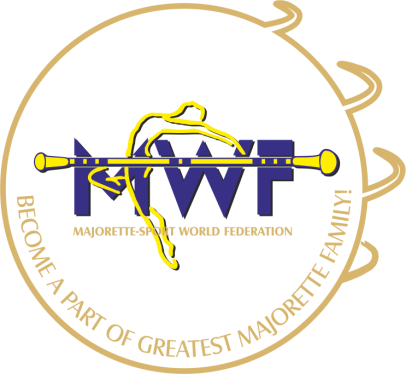                               MWF-meetings      Opole /POLAND, 13.-14. 01. 2018.                              PARTICIPANTS:                                      Organization:Country:Name-function:E-mail/phone:ADRESS:Arriving on:Number of nights:Room/s:Date:Signature: